УКРАЇНАВиконавчий комітет Нетішинської міської радивул. Шевченка, .Нетішин, Хмельницька область, 30100, тел.(03842) 9-05-90, факс 9-00-94
E-mail: miskrada@netishynrada.gov.ua Код ЄДРПОУ 05399231ПОРЯДОК ДЕННИЙзасідання виконавчого комітету міської ради25 серпня 2021 рокуПочаток о 14.00 годині Кабінет міського головиПро розгляд проєкту внесення змін до бюджету Нетішинської міської територіальної громади на 2021 рікПро прогноз бюджету Нетішинської міської територіальної громади на 2022-2024 рокиПро намір передачі майна в орендуПро встановлення режиму роботи торговельного павільйону «Хмільна діжка» фізичної особи-підприємця О. ДанилюкПро встановлення режиму роботи магазину «Маркет» фізичної особи-підприємця Л. Галах2Про затвердження протоколу спостережної ради за виконанням програми «Муніципальне житло Нетішинської міської територіальної громади на 2017-2027 роки» від 05 серпня 2021 року № 6Про зміну статусу кімнат у гуртожитку, що на проспекті Незалежності, 10Про надання Б. житлового приміщення № ... у гуртожитку, що на ..., з фонду житла для тимчасового проживання громадянПро надання Л. житлового приміщення № ... у гуртожитку, що на ..., з фонду житла для тимчасового проживання громадянПро продовження Л. терміну проживання у житловому приміщенні № ... у гуртожитку, що на ..., з фонду житла для тимчасового проживання громадянПро продовження П. терміну проживання у квартирі № ..., що на ..., з фонду житла для тимчасового проживання громадянПро квартирний облік3Про внесення змін до рішення виконавчого комітету Нетішинської міської ради від 22 квітня 2021 року № 207/2021 «Про затвердження інформаційних та технологічних карток адміністративних послуг соціального характеру»Про організацію і проведення в Нетішинській міській територіальній громаді чергового призову громадян України на строкову військову службу у жовтні-грудні 2021 рокуПро відзначення Дня фізичної культури і спорту у Нетішинській міській територіальній громадіПро заходи щодо відзначення Дня містаПро надання Л. та Л. дозволу на надання згоди на укладення договору купівлі-продажу приватної квартири неповнолітнім Л. та від імені малолітньої Л., дозволу на надання згоди на укладення договору дарування ¼ частини приватної квартири, що належить С., неповнолітнім Л., на його ім’я, дозволу на укладення договору дарування ¼ частини приватної               квартири, що належить Л., від імені малолітньої Л., на її ім’я4Про надання Л. дозволу на укладення договору купівлі-продажу приватної квартири від імені малолітнього Л., та дозволу на укладення договору купівлі-продажу частини житлового блоку, до якого входить кімната у гуртожитку, від імені малолітнього Л., на його ім’яПро надання Л. та З. дозволу на укладення договору купівлі-продажу приватної квартири від імені малолітнього З., та дозволу на укладення договору купівлі-продажу частини житлового блоку, до якого входить кімната у гуртожитку, від імені малолітнього З., на його ім’яПро надання М. та М. дозволу на укладення договору про визначення часток рівними в приватній квартирі, право користування якою має малолітній син М.Про надання О. та О. дозволу на надання згоди на укладення договору дарування 1/15 частини житлового будинку, садибного (індивідуального), неповнолітнім О. на його ім’я, право користування яким має малолітня Д.Про надання К. та К. дозволу на надання згоди на отримання грошової компенсації неповнолітнім сином К. та від імені малолітньої доньки К. за належне їм для отримання жиле приміщення5Про надання мешканцям Нетішинської міської територіальної громади одноразової матеріальної допомогиМіський голова							Олександр СУПРУНЮКРОЗРОБНИК:Валентина Кравчук - начальник фінансового управління виконавчого комітету міської радиІНФОРМУЄ:Олена Хоменко - перший заступник міського головиРОЗРОБНИК:Валентина Кравчук - начальник фінансового управління виконавчого комітету міської радиІНФОРМУЄ:Олена Хоменко - перший заступник міського головиРОЗРОБНИК:Наталія Заріцька - начальник відділу економіки виконавчого комітету міської радиІНФОРМУЄ:Олена Хоменко - перший заступник міського головиРОЗРОБНИК:Наталія Корнійчук - начальник відділу з питань торгівлі та за-купівель виконавчого комітету міської радиІНФОРМУЄ:Олена Хоменко - перший заступник міського головиРОЗРОБНИК:Наталія Корнійчук - начальник відділу з питань торгівлі та за-купівель виконавчого комітету міської радиІНФОРМУЄ:Олена Хоменко - перший заступник міського головиРОЗРОБНИК:Олег Косік- директор Фонду комунального майна міста НетішинаІНФОРМУЄ:Олена Хоменко - перший заступник міського головиРОЗРОБНИК:Олег Косік- директор Фонду комунального майна міста НетішинаІНФОРМУЄ:Оксана Латишева- заступник міського головиРОЗРОБНИК:Олег Косік- директор Фонду комунального майна міста НетішинаІНФОРМУЄ:Оксана Латишева- заступник міського головиРОЗРОБНИК:Олег Косік- директор Фонду комунального майна міста НетішинаІНФОРМУЄ:Оксана Латишева- заступник міського головиРОЗРОБНИК:Олег Косік- директор Фонду комунального майна міста НетішинаІНФОРМУЄ:Оксана Латишева- заступник міського головиРОЗРОБНИК:Олег Косік- директор Фонду комунального майна міста НетішинаІНФОРМУЄ:Оксана Латишева- заступник міського головиРОЗРОБНИК:Олег Косік- директор Фонду комунального майна міста НетішинаІНФОРМУЄ:Оксана Латишева- заступник міського головиРОЗРОБНИК:Валентина Склярук- начальник управління соціального захисту населення виконавчого комітету міської радиІНФОРМУЄ:Оксана Латишева- заступник міського головиРОЗРОБНИК:Микола Обух- начальник відділу з питань оборонно-мобілізаційної і режимно-секретної роботи та взаємодії з правоохоронними органами апарату виконавчого комітету міської радиІНФОРМУЄ:Василь Мисько- заступник міського головиРОЗРОБНИК:Любов Рябчук- начальник відділу молоді та спорту виконавчого комітету міської радиІНФОРМУЄ:Василь Мисько- заступник міського головиРОЗРОБНИК:Світлана Новік- начальник відділу з організаційних питань апарату виконавчого комітету міської радиІНФОРМУЄ:Василь Мисько- заступник міського головиРОЗРОБНИК:Антоніна Карназей- начальник служби у справах дітей виконавчого комітету міської радиІНФОРМУЄ:Любов Оцабрика- керуючий справами виконавчого комітету міської радиРОЗРОБНИК:Антоніна Карназей- начальник служби у справах дітей виконавчого комітету міської радиІНФОРМУЄ:Любов Оцабрика- керуючий справами виконавчого комітету міської радиРОЗРОБНИК:Антоніна Карназей- начальник служби у справах дітей виконавчого комітету міської радиІНФОРМУЄ:Любов Оцабрика- керуючий справами виконавчого комітету міської радиРОЗРОБНИК:Антоніна Карназей- начальник служби у справах дітей виконавчого комітету міської радиІНФОРМУЄ:Любов Оцабрика- керуючий справами виконавчого комітету міської радиРОЗРОБНИК:Антоніна Карназей- начальник служби у справах дітей виконавчого комітету міської радиІНФОРМУЄ:Любов Оцабрика- керуючий справами виконавчого комітету міської радиРОЗРОБНИК:Антоніна Карназей- начальник служби у справах дітей виконавчого комітету міської радиІНФОРМУЄ:Любов Оцабрика- керуючий справами виконавчого комітету міської радиРОЗРОБНИК:Валентина Склярук- начальник управління соціального захисту населення виконавчого комітету міської радиІНФОРМУЄ:Любов Оцабрика- керуючий справами виконавчого комітету міської ради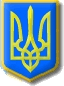 